Jídelníček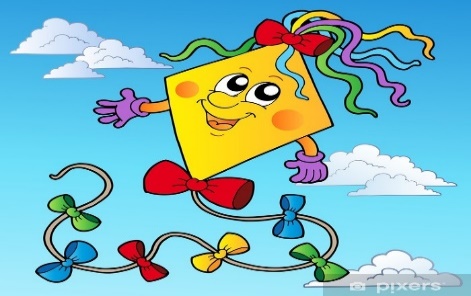 1.-4.11.20227.-11.11.Jídelníček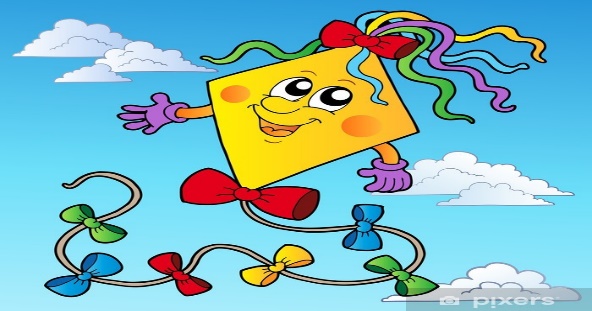 14.-18.11.2022                                                                              21.-25.11.2022DatumHlavní chodHlavní chodAlergenyPondělíPolévkaPondělíI.PondělíII.Úterý1.11.PolévkaZeleninová se sýrovým kapánímA 1,3,7,9Úterý1.11.I.Hamburská vepřová kýta, knedlíkA 1,3,7Úterý1.11.II.Bramborový guláš, chlébA 1Středa2.11.PolévkaDrožďová s ovesnými vločkamiA 1,9Středa2.11.I.Hovězí na celeru, rýže, ovoceA 1,9Středa2.11.II.Čínské nudle s kuřecím masem a zeleninou, ovoceA 1,3,7Čtvrtek3.11.PolévkaKrupicová s vejcemA 1,3,9Čtvrtek3.11.I.Kovbojské fazole, chlébA 1Čtvrtek3.11.II.Milánské brambory, okurkový salátA 3,7Pátek4.11.PolévkaDýňováA 1,7Pátek4.11.I.Přírodní kuřecí plátek, brambory, baby mrkvička na másleA 1,7Pátek4.11.II.Zbojnický skřivan, bramborový knedlíkA DatumHlavní chodHlavní chodAlergenyPondělí7.11.PolévkaZeleninová s bulguremA 1,3,7Pondělí7.11.I.Segedinský guláš, houskový knedlíkA 1,3,7Pondělí7.11.II.Zeleninové karbanátky se sýrem, br. kaše, colleslawA 1,3,7Úterý8.11.PolévkaŘeckáA 9Úterý8.11.I.Treska po provensálsku, brambory, zelný salát s kopremA 4,7Úterý8.11.II.Ragú z červené čočky, těstovinyA 1,3,7Středa9.11.PolévkaSlezská zelňačkaA 1,3,7Středa9.11.I.Krůtí na zázvoru, těstoviny, ovoceA 1,3,7Středa9.11.II.Jablková žemlovka, ovoceA 1,3,7Čtvrtek10.11.PolévkaČesneková s krutonyA 3Čtvrtek10.11.I.Štěpánská hovězí pečeně, rýže, domácí termixA 1,3,7Čtvrtek10.11.II.Kuřecí v sýrové omáčce, gnocchiA 1,3,7Pátek11.11.PolévkaRybí maďarskáA 1,4Pátek11.11.I.Kuřecí závitek se špenátem a sýrem, brabr., mích. zel. salátA 1,3,7Pátek11.11.II.Játrová omáčka, knedlíkA 1,3,7DatumHlavní chodHlavní chodAlergenyPondělí14.11.PolévkaFazolováA 1,9Pondělí14.11.I.Kuře pečené, bramborová kaše, kompotA 1,7Pondělí14.11.II.Šunkové flíčky zapečené, okurkový salátA 1,3,7Úterý15.11.PolévkaCelerová s houskouA 1,9Úterý15.11.I.Masové koule, rajská omáčka, těstoviny, ovoceA 1,3,7Úterý15.11.II.Tiroler gröstl, sázené vejce, okurkový salát, ovoceA 1,3Středa16.11.PolévkaZeleninová s drobenímA 1,3,7,9Středa16.11.I.Vídeňská párek, hrachová kaše, okurek, chlébA 1Středa16.11.II.Jáhlový nákyp se švestkamiA 1Čtvrtek17.11.PolévkaA Čtvrtek17.11.I.Státní svátekA Čtvrtek17.11.II.A Pátek18.11.PolévkaKulajdaA 1,3,7Pátek18.11.I.Milánské špagetyA 1,3,7Pátek18.11.II.A DatumDatumHlavní chodHlavní chodHlavní chodHlavní chodAlergenyAlergenyPondělí21.11.Pondělí21.11.PolévkaPolévkaMrkvová s kukuřičkouMrkvová s kukuřičkouA 1,7A 1,7Pondělí21.11.Pondělí21.11.I.I.Lotrinské těstoviny s krůtím masem, ledový salátLotrinské těstoviny s krůtím masem, ledový salátA 1,3,7A 1,3,7Pondělí21.11.Pondělí21.11.II.II.Vepřové v kedlubnách, bramboryVepřové v kedlubnách, bramboryA 1A 1Úterý22.11.Úterý22.11.PolévkaPolévkaZeleninová jarníZeleninová jarníA 1,9A 1,9Úterý22.11.Úterý22.11.I.I.Vepřová plec, zelí hlávkové, farmářský knedlík, ovoceVepřová plec, zelí hlávkové, farmářský knedlík, ovoceA 1,3,7A 1,3,7Úterý22.11.Úterý22.11.II.II.Námořnické maso, špecle, ovoceNámořnické maso, špecle, ovoceA 1,3,7A 1,3,7Středa23.11.Středa23.11.PolévkaPolévkaČočkováČočkováA 1,9A 1,9Středa23.11.Středa23.11.I.I.Rybí filé zapečené se sýrem, brambory, mrkvový salátRybí filé zapečené se sýrem, brambory, mrkvový salátA 4,7A 4,7Středa23.11.Středa23.11.II.II.Bulgurové rizoto se zeleninouBulgurové rizoto se zeleninouA 1A 1Čtvrtek24.11.Čtvrtek24.11.PolévkaPolévkaSlepičíSlepičíA 9A 9Čtvrtek24.11.Čtvrtek24.11.I.I.Hovězí po orientálsku, rýže, zakysaná smetana s ovocemHovězí po orientálsku, rýže, zakysaná smetana s ovocemA 1,7A 1,7Čtvrtek24.11.Čtvrtek24.11.II.II.Francouzské brambory, okurkový salátFrancouzské brambory, okurkový salátA 3,7A 3,7Pátek25.11.Pátek25.11.PolévkaPolévkaJáhlová se zeleninouJáhlová se zeleninouA 1,9A 1,9Pátek25.11.Pátek25.11.I.I.Kuřecí roláda se šunkou a sýrem, br. kaše, mích.zel. salát                    Kuřecí roláda se šunkou a sýrem, br. kaše, mích.zel. salát                    A 1,3,7A 1,3,7Pátek25.11.Pátek25.11.II.II.Slovenské halušky s uzeným masem a kysaným zelímSlovenské halušky s uzeným masem a kysaným zelímA 1,3,7A 1,3,7DatumHlavní chodHlavní chodHlavní chodHlavní chodAlergenyAlergenyPondělí28.11.PolévkaPolévkaZeleninová s cizrnovými knedlíčkyZeleninová s cizrnovými knedlíčkyA 1,3,7,9A 1,3,7,9Pondělí28.11.I.I.Kuřecí Šanghaj, jasmínová rýžeKuřecí Šanghaj, jasmínová rýžeA 1A 1Pondělí28.11.II.II.Šoulet s vepřovým masemŠoulet s vepřovým masemA 1,3A 1,3Úterý29.11.PolévkaPolévkaHovězí s těstovinouHovězí s těstovinouA 1,3,7,9A 1,3,7,9Úterý29.11.I.I.Vepřové na hořčici, brambory, ledový salátVepřové na hořčici, brambory, ledový salátA 1,10A 1,10Úterý29.11.II.II.Králičí na kari, rýžeKráličí na kari, rýžeA 1,7A 1,7Středa30.11.PolévkaPolévkaGulášová z hlívy ústřičnéGulášová z hlívy ústřičnéA 1A 1Středa30.11.I.I.Krupicová kaše s kakaem, ovoceKrupicová kaše s kakaem, ovoceA 1,7A 1,7Středa30.11.II.II.Květákový mozeček, brambory, ledový salátKvětákový mozeček, brambory, ledový salátA 1,3,7A 1,3,7